*Si cuenta con más estudios, por favor adicione más campos (celdas).*Si cuenta con más visas, por favor adicione más campos (celdas)FORMATO ÚNICO DE HOJA DE VIDA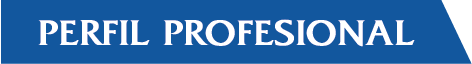 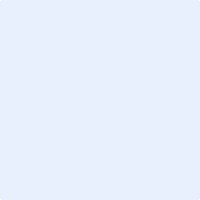 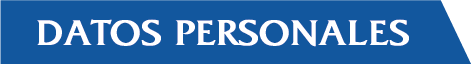 PRIMER APELLIDOPRIMER APELLIDOPRIMER APELLIDOPRIMER APELLIDOPRIMER APELLIDOPRIMER APELLIDOSEGUNDO APELLIDOSEGUNDO APELLIDOSEGUNDO APELLIDOSEGUNDO APELLIDOSEGUNDO APELLIDOSEGUNDO APELLIDOSEGUNDO APELLIDOSEGUNDO APELLIDOSEGUNDO APELLIDOSEGUNDO APELLIDOSEGUNDO APELLIDOSEGUNDO APELLIDOSEGUNDO APELLIDOSEGUNDO APELLIDOSEGUNDO APELLIDOSEGUNDO APELLIDOSEGUNDO APELLIDOSEGUNDO APELLIDONOMBRESNOMBRESNOMBRESNOMBRESNOMBRESNOMBRESNOMBRESNOMBRESNOMBRESNOMBRESNOMBRESNOMBRESNOMBRESNOMBRESNOMBRESNOMBRESNOMBRESDOCUMENTO DE IDENTIDADDOCUMENTO DE IDENTIDADDOCUMENTO DE IDENTIDADDOCUMENTO DE IDENTIDADDOCUMENTO DE IDENTIDADDOCUMENTO DE IDENTIDADC.C.C.C.C.C.C.E.C.E.C.E.PAS.PAS.PAS.NACIONALIDADNACIONALIDADNACIONALIDADNACIONALIDADNACIONALIDADNACIONALIDADNACIONALIDADNACIONALIDADNACIONALIDADLIBRETA MILITARLIBRETA MILITARLIBRETA MILITARLIBRETA MILITARLIBRETA MILITARLIBRETA MILITARLIBRETA MILITARLIBRETA MILITARLIBRETA MILITARLIBRETA MILITARLIBRETA MILITARN.°CIUDAD DE EXPEDICIÓNCIUDAD DE EXPEDICIÓNCIUDAD DE EXPEDICIÓNCIUDAD DE EXPEDICIÓNCIUDAD DE EXPEDICIÓNCIUDAD DE EXPEDICIÓNCIUDAD DE EXPEDICIÓNCIUDAD DE EXPEDICIÓNCIUDAD DE EXPEDICIÓNCIUDAD DE EXPEDICIÓNCIUDAD DE EXPEDICIÓNCOL.COL.COL.EXTRAJERON.°N.°N.°FECHA DE EXPEDICIÓNFECHA DE EXPEDICIÓNFECHA DE EXPEDICIÓNFECHA DE EXPEDICIÓNDDMMMMMMAAAAAAAAAAAASEXOSEXOSEXOSEXOFMMMPAÍSPAÍSPAÍSD.M.D.M.D.M.CLASEFECHA Y LUGAR DE NACIMIENTOFECHA Y LUGAR DE NACIMIENTOFECHA Y LUGAR DE NACIMIENTOFECHA Y LUGAR DE NACIMIENTOFECHA Y LUGAR DE NACIMIENTOFECHA Y LUGAR DE NACIMIENTOFECHA Y LUGAR DE NACIMIENTODDDDDDDDDDDDMMMMMMAAAAAADEPTO.DEPTO.DEPTO.DEPTO.CIUDADCIUDADCIUDADDIRECCIÓN DE RESIDENCIA:  DIRECCIÓN DE RESIDENCIA:  DIRECCIÓN DE RESIDENCIA:  DIRECCIÓN DE RESIDENCIA:  DIRECCIÓN DE RESIDENCIA:  E-MAIL PERSONAL:E-MAIL PERSONAL:E-MAIL PERSONAL:E-MAIL PERSONAL:E-MAIL PERSONAL:E-MAIL PERSONAL:E-MAIL PERSONAL:E-MAIL PERSONAL:E-MAIL PERSONAL:E-MAIL PERSONAL:E-MAIL PERSONAL:E-MAIL PERSONAL:E-MAIL PERSONAL:E-MAIL PERSONAL:E-MAIL PERSONAL:BARRIOBARRIOTELÉFONO(S)TELÉFONO(S)TELÉFONO(S)TELÉFONO(S)TELÉFONO(S)TELÉFONO(S)TELÉFONO(S)TELÉFONO(S)CIUDADCIUDADCELULARCELULARCELULARCELULARCELULARCELULARCELULARCELULARESTADO CIVILESTADO CIVILESTADO CIVILNÚMERO DE HIJOSNÚMERO DE HIJOSNÚMERO DE HIJOSNÚMERO DE HIJOSNÚMERO DE HIJOSDEPTO.DEPTO.PAÍSPAÍSPAÍSPAÍSPAÍSPAÍSPAÍSGRUPO SANGUÍNEOGRUPO SANGUÍNEOGRUPO SANGUÍNEOGRUPO SANGUÍNEOGRUPO SANGUÍNEOGRUPO SANGUÍNEOFACTOR RHFACTOR RHFACTOR RHFACTOR RH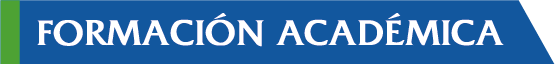 Marque con una X el último grado aprobado.Marque con una X el último grado aprobado.Marque con una X el último grado aprobado.Marque con una X el último grado aprobado.Marque con una X el último grado aprobado.Marque con una X el último grado aprobado.Marque con una X el último grado aprobado.Marque con una X el último grado aprobado.Marque con una X el último grado aprobado.Marque con una X el último grado aprobado.Marque con una X el último grado aprobado.Marque con una X el último grado aprobado.Marque con una X el último grado aprobado.Marque con una X el último grado aprobado.Marque con una X el último grado aprobado.TÍTULO OBTENIDO:TÍTULO OBTENIDO:EDUCACIÓN BÁSICA MEDIAEDUCACIÓN BÁSICA MEDIAEDUCACIÓN BÁSICA MEDIAEDUCACIÓN BÁSICA MEDIAEDUCACIÓN BÁSICA MEDIAEDUCACIÓN BÁSICA MEDIAEDUCACIÓN BÁSICA MEDIAEDUCACIÓN BÁSICA MEDIAEDUCACIÓN BÁSICA MEDIAEDUCACIÓN BÁSICA MEDIAEDUCACIÓN BÁSICA MEDIAEDUCACIÓN BÁSICA MEDIAEDUCACIÓN BÁSICA MEDIAEDUCACIÓN BÁSICA MEDIAEDUCACIÓN BÁSICA MEDIAINSTITUCIÓN:INSTITUCIÓN:1°2°3°4°4°5°6°7°7°8°8°9°10°10°11°11°FECHA DE GRADO:DDDDMMAA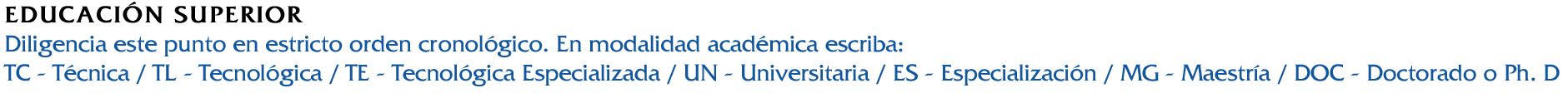 MODALIDADACADÉMICAMODALIDADACADÉMICAMODALIDADACADÉMICAMODALIDADACADÉMICANÚMERO DESEMESTRESAPROBADOSNÚMERO DESEMESTRESAPROBADOSNÚMERO DESEMESTRESAPROBADOSNÚMERO DESEMESTRESAPROBADOSGRADUADOGRADUADOGRADUADOGRADUADOGRADUADONOMBRE DE LOS ESTUDIOS O TÍTULOS OBTENIDOSNOMBRE DE LOS ESTUDIOS O TÍTULOS OBTENIDOSNOMBRE DE LOS ESTUDIOS O TÍTULOS OBTENIDOSNOMBRE DE LOS ESTUDIOS O TÍTULOS OBTENIDOSNOMBRE DE LOS ESTUDIOS O TÍTULOS OBTENIDOSINSTITUCIÓN(UNIVERSIDAD O INSTITUTO)INSTITUCIÓN(UNIVERSIDAD O INSTITUTO)INSTITUCIÓN(UNIVERSIDAD O INSTITUTO)INSTITUCIÓN(UNIVERSIDAD O INSTITUTO)TERMINACIÓNTERMINACIÓNN.° DE TARJETAPROFESIONALMODALIDADACADÉMICAMODALIDADACADÉMICAMODALIDADACADÉMICAMODALIDADACADÉMICANÚMERO DESEMESTRESAPROBADOSNÚMERO DESEMESTRESAPROBADOSNÚMERO DESEMESTRESAPROBADOSNÚMERO DESEMESTRESAPROBADOSSÍSÍNONONONOMBRE DE LOS ESTUDIOS O TÍTULOS OBTENIDOSNOMBRE DE LOS ESTUDIOS O TÍTULOS OBTENIDOSNOMBRE DE LOS ESTUDIOS O TÍTULOS OBTENIDOSNOMBRE DE LOS ESTUDIOS O TÍTULOS OBTENIDOSNOMBRE DE LOS ESTUDIOS O TÍTULOS OBTENIDOSINSTITUCIÓN(UNIVERSIDAD O INSTITUTO)INSTITUCIÓN(UNIVERSIDAD O INSTITUTO)INSTITUCIÓN(UNIVERSIDAD O INSTITUTO)INSTITUCIÓN(UNIVERSIDAD O INSTITUTO)MES AÑON.° DE TARJETAPROFESIONAL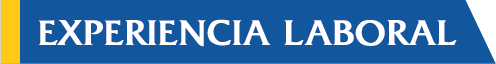 Registre su experiencia laboral cronológicamente, de la más reciente a la más antigua.Registre su experiencia laboral cronológicamente, de la más reciente a la más antigua.Registre su experiencia laboral cronológicamente, de la más reciente a la más antigua.Registre su experiencia laboral cronológicamente, de la más reciente a la más antigua.Registre su experiencia laboral cronológicamente, de la más reciente a la más antigua.Registre su experiencia laboral cronológicamente, de la más reciente a la más antigua.Registre su experiencia laboral cronológicamente, de la más reciente a la más antigua.Registre su experiencia laboral cronológicamente, de la más reciente a la más antigua.Registre su experiencia laboral cronológicamente, de la más reciente a la más antigua.Registre su experiencia laboral cronológicamente, de la más reciente a la más antigua.Registre su experiencia laboral cronológicamente, de la más reciente a la más antigua.Registre su experiencia laboral cronológicamente, de la más reciente a la más antigua.Registre su experiencia laboral cronológicamente, de la más reciente a la más antigua.Registre su experiencia laboral cronológicamente, de la más reciente a la más antigua.Registre su experiencia laboral cronológicamente, de la más reciente a la más antigua.Registre su experiencia laboral cronológicamente, de la más reciente a la más antigua.Registre su experiencia laboral cronológicamente, de la más reciente a la más antigua.Registre su experiencia laboral cronológicamente, de la más reciente a la más antigua.Registre su experiencia laboral cronológicamente, de la más reciente a la más antigua.Registre su experiencia laboral cronológicamente, de la más reciente a la más antigua.Registre su experiencia laboral cronológicamente, de la más reciente a la más antigua.Registre su experiencia laboral cronológicamente, de la más reciente a la más antigua.Registre su experiencia laboral cronológicamente, de la más reciente a la más antigua.Registre su experiencia laboral cronológicamente, de la más reciente a la más antigua.Registre su experiencia laboral cronológicamente, de la más reciente a la más antigua.Registre su experiencia laboral cronológicamente, de la más reciente a la más antigua.Registre su experiencia laboral cronológicamente, de la más reciente a la más antigua.EMPRESAEMPRESAEMPRESAEMPRESAEMPRESAEMPRESAEMPRESACARGODEPENDENCIADEPENDENCIADEPENDENCIADEPENDENCIADEPENDENCIADEPENDENCIADEPARTAMENTODEPARTAMENTODEPARTAMENTOCIUDADCIUDADCIUDADPAÍSDIRECCIÓNDIRECCIÓNDIRECCIÓNDIRECCIÓNDIRECCIÓNDIRECCIÓNDIRECCIÓNFECHA INGRESOFECHA INGRESODDDDMMAAFECHA RETIROFECHA RETIROFECHA RETIRODDDDMMMMAAAAAATIEMPO TOTAL MESESTIEMPO TOTAL MESESFECHA INGRESOFECHA INGRESODDDDMMAAFECHA RETIROFECHA RETIROFECHA RETIRODDDDMMMMAAAAAATIEMPO TOTAL MESESTIEMPO TOTAL MESESCARÁCTERCARÁCTERCARÁCTERPÚBLICAPRIVADABREVE DESCRIPCIÓN DE FUNCIONESBREVE DESCRIPCIÓN DE FUNCIONESBREVE DESCRIPCIÓN DE FUNCIONESBREVE DESCRIPCIÓN DE FUNCIONESBREVE DESCRIPCIÓN DE FUNCIONESBREVE DESCRIPCIÓN DE FUNCIONESBREVE DESCRIPCIÓN DE FUNCIONESBREVE DESCRIPCIÓN DE FUNCIONESBREVE DESCRIPCIÓN DE FUNCIONESBREVE DESCRIPCIÓN DE FUNCIONESBREVE DESCRIPCIÓN DE FUNCIONESBREVE DESCRIPCIÓN DE FUNCIONESBREVE DESCRIPCIÓN DE FUNCIONESBREVE DESCRIPCIÓN DE FUNCIONESBREVE DESCRIPCIÓN DE FUNCIONESBREVE DESCRIPCIÓN DE FUNCIONESBREVE DESCRIPCIÓN DE FUNCIONESBREVE DESCRIPCIÓN DE FUNCIONESBREVE DESCRIPCIÓN DE FUNCIONESBREVE DESCRIPCIÓN DE FUNCIONESTELÉFONOS DE CONTACTOTELÉFONOS DE CONTACTOTELÉFONOS DE CONTACTOTELÉFONOS DE CONTACTOTELÉFONOS DE CONTACTOTELÉFONOS DE CONTACTOTELÉFONOS DE CONTACTON.°1N.°1TIPO DE CONTRATOTIPO DE CONTRATOTIPO DE CONTRATOTIPO DE CONTRATOMOTIVO DEL RETIROMOTIVO DEL RETIROMOTIVO DEL RETIROMOTIVO DEL RETIROMOTIVO DEL RETIROMOTIVO DEL RETIROMOTIVO DEL RETIRON.°2JEFE INMEDIATOJEFE INMEDIATOJEFE INMEDIATOCARGOCARGOCARGOCARGOEMPRESAEMPRESAEMPRESAEMPRESAEMPRESAEMPRESAEMPRESACARGODEPENDENCIADEPENDENCIADEPENDENCIADEPENDENCIADEPENDENCIADEPARTAMENTODEPARTAMENTODEPARTAMENTOCIUDADCIUDADCIUDADPAÍSDIRECCIÓNDIRECCIÓNDIRECCIÓNDIRECCIÓNDIRECCIÓNDIRECCIÓNDIRECCIÓNFECHA INGRESOFECHA INGRESODDDDMMAAFECHA RETIROFECHA RETIROFECHA RETIRODDDDMMMMAAAAAATIEMPO TOTAL MESESTIEMPO TOTAL MESESFECHA INGRESOFECHA INGRESODDDDMMAAFECHA RETIROFECHA RETIROFECHA RETIRODDDDMMMMAAAAAATIEMPO TOTAL MESESTIEMPO TOTAL MESESCARÁCTERCARÁCTERCARÁCTERPÚBLICAPRIVADABREVE DESCRIPCIÓN DE FUNCIONESBREVE DESCRIPCIÓN DE FUNCIONESBREVE DESCRIPCIÓN DE FUNCIONESBREVE DESCRIPCIÓN DE FUNCIONESBREVE DESCRIPCIÓN DE FUNCIONESBREVE DESCRIPCIÓN DE FUNCIONESBREVE DESCRIPCIÓN DE FUNCIONESBREVE DESCRIPCIÓN DE FUNCIONESBREVE DESCRIPCIÓN DE FUNCIONESBREVE DESCRIPCIÓN DE FUNCIONESBREVE DESCRIPCIÓN DE FUNCIONESBREVE DESCRIPCIÓN DE FUNCIONESBREVE DESCRIPCIÓN DE FUNCIONESBREVE DESCRIPCIÓN DE FUNCIONESBREVE DESCRIPCIÓN DE FUNCIONESBREVE DESCRIPCIÓN DE FUNCIONESBREVE DESCRIPCIÓN DE FUNCIONESBREVE DESCRIPCIÓN DE FUNCIONESBREVE DESCRIPCIÓN DE FUNCIONESBREVE DESCRIPCIÓN DE FUNCIONESTELÉFONOS DE CONTACTOTELÉFONOS DE CONTACTOTELÉFONOS DE CONTACTOTELÉFONOS DE CONTACTOTELÉFONOS DE CONTACTOTELÉFONOS DE CONTACTOTELÉFONOS DE CONTACTON.°1N.°1TIPO DE CONTRATOTIPO DE CONTRATOTIPO DE CONTRATOTIPO DE CONTRATOMOTIVO DEL RETIROMOTIVO DEL RETIROMOTIVO DEL RETIROMOTIVO DEL RETIROMOTIVO DEL RETIROMOTIVO DEL RETIROMOTIVO DEL RETIRON.°2JEFE INMEDIATOJEFE INMEDIATOJEFE INMEDIATOCARGOCARGOCARGOCARGOEMPRESAEMPRESAEMPRESAEMPRESAEMPRESAEMPRESAEMPRESACARGODEPENDENCIADEPENDENCIADEPENDENCIADEPENDENCIADEPENDENCIADEPENDENCIADEPENDENCIADEPARTAMENTODEPARTAMENTODEPARTAMENTOCIUDADCIUDADCIUDADPAÍSDIRECCIÓNDIRECCIÓNDIRECCIÓNDIRECCIÓNDIRECCIÓNDIRECCIÓNDIRECCIÓNFECHA INGRESOFECHA INGRESODDDDMMAAFECHA RETIROFECHA RETIROFECHA RETIRODDDDMMMMAAAAAATIEMPO TOTAL MESESTIEMPO TOTAL MESESFECHA INGRESOFECHA INGRESODDDDMMAAFECHA RETIROFECHA RETIROFECHA RETIRODDDDMMMMAAAAAATIEMPO TOTAL MESESTIEMPO TOTAL MESESCARÁCTERCARÁCTERCARÁCTERPÚBLICAPRIVADABREVE DESCRIPCIÓN DE FUNCIONESBREVE DESCRIPCIÓN DE FUNCIONESBREVE DESCRIPCIÓN DE FUNCIONESBREVE DESCRIPCIÓN DE FUNCIONESBREVE DESCRIPCIÓN DE FUNCIONESBREVE DESCRIPCIÓN DE FUNCIONESBREVE DESCRIPCIÓN DE FUNCIONESBREVE DESCRIPCIÓN DE FUNCIONESBREVE DESCRIPCIÓN DE FUNCIONESBREVE DESCRIPCIÓN DE FUNCIONESBREVE DESCRIPCIÓN DE FUNCIONESBREVE DESCRIPCIÓN DE FUNCIONESBREVE DESCRIPCIÓN DE FUNCIONESBREVE DESCRIPCIÓN DE FUNCIONESBREVE DESCRIPCIÓN DE FUNCIONESBREVE DESCRIPCIÓN DE FUNCIONESBREVE DESCRIPCIÓN DE FUNCIONESBREVE DESCRIPCIÓN DE FUNCIONESBREVE DESCRIPCIÓN DE FUNCIONESBREVE DESCRIPCIÓN DE FUNCIONESTELÉFONOS DE CONTACTOTELÉFONOS DE CONTACTOTELÉFONOS DE CONTACTOTELÉFONOS DE CONTACTOTELÉFONOS DE CONTACTOTELÉFONOS DE CONTACTOTELÉFONOS DE CONTACTON.°1N.°1TIPO DE CONTRATOTIPO DE CONTRATOTIPO DE CONTRATOTIPO DE CONTRATOMOTIVO DEL RETIROMOTIVO DEL RETIROMOTIVO DEL RETIROMOTIVO DEL RETIROMOTIVO DEL RETIROMOTIVO DEL RETIROMOTIVO DEL RETIRON.°2JEFE INMEDIATOJEFE INMEDIATOJEFE INMEDIATOCARGOCARGOCARGOCARGO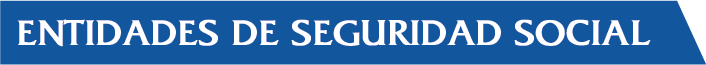 EPSFONDO DE PENSIONESFONDO DE CESANTÍASAUTORIZACIÓNYo,  ,identificado con documento de identidad N.º expedido en , en calidad de candidato a vincularme FARMAVET Farmacia Veterinaria  S.A.S, de conformidad con la Ley 1266 de 2008, la Ley 1581 de 2012, el Decreto reglamentario 1377 de 2013 y demás normas concordantes, autorizo a FARMAVET Farmacia Veterinaria S.A.S para que en adelante haga uso de mis datos personales, en los diferentes procesos administrativos y de carácter laboral para los cuales la Empresa ha sido facultada, en cumplimiento de su objeto social y en virtud de las relaciones comerciales que de allí puedan desarrollarse.Igualmente, hago constar que los datos aquí consignados, son verídicos y han sido suministrados personal y libremente, así como toda la información falsa y/o viciada que suministre es mi responsabilidad, entiendo mis derechos de poder solicitar a FARMAVET Farmacia  Veterinaria S.A.S para conocer, actualizar, corregir, completar, rectificar y precisar mis datos personales, así como revocar la presente autorización enviando una petición o solicitud al correo electrónico admon@farmavet.co, o presentando una solicitud personalmente y por escrito en la Administración General.Para todos los efectos legales, certifico que los datos diligenciados por mí en el presente formato de Hoja de Vida, son veraces.______________________________________________________FIRMA DEL TRABAJADORC.C.__________________